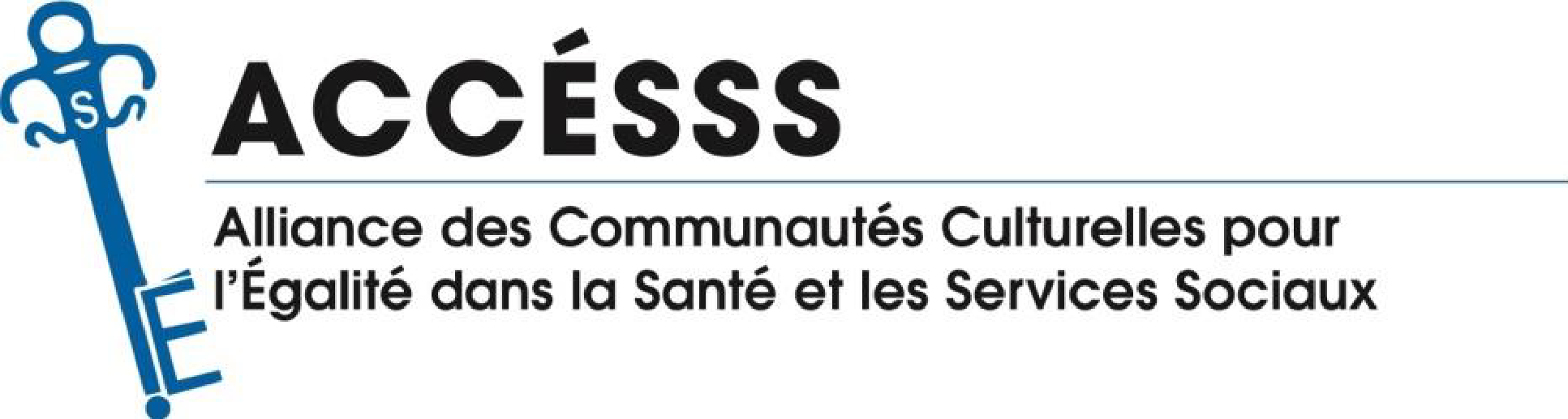 Làm thế nào v	Khi bị nlà  CCúm,